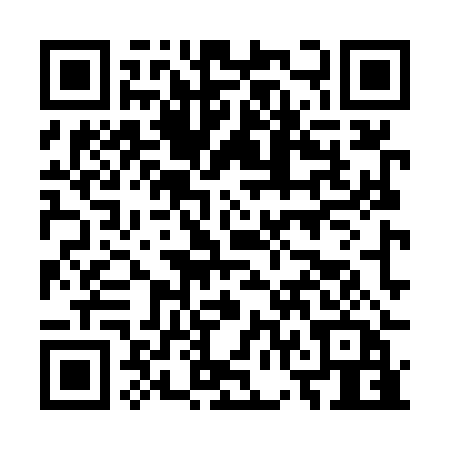 Prayer times for Unterdeggenbach, GermanyWed 1 May 2024 - Fri 31 May 2024High Latitude Method: Angle Based RulePrayer Calculation Method: Muslim World LeagueAsar Calculation Method: ShafiPrayer times provided by https://www.salahtimes.comDateDayFajrSunriseDhuhrAsrMaghribIsha1Wed3:375:501:085:098:2710:322Thu3:345:491:085:098:2910:343Fri3:315:471:085:108:3010:374Sat3:285:451:085:108:3210:395Sun3:255:441:085:118:3310:426Mon3:225:421:085:118:3410:447Tue3:205:411:085:128:3610:478Wed3:175:391:085:128:3710:499Thu3:145:371:085:138:3910:5210Fri3:115:361:085:148:4010:5411Sat3:085:351:085:148:4110:5712Sun3:055:331:085:158:4311:0013Mon3:025:321:085:158:4411:0214Tue2:595:301:085:168:4511:0515Wed2:565:291:085:168:4711:0816Thu2:535:281:085:178:4811:1017Fri2:515:271:085:178:4911:1318Sat2:515:251:085:188:5111:1619Sun2:505:241:085:188:5211:1720Mon2:505:231:085:198:5311:1821Tue2:505:221:085:198:5511:1822Wed2:495:211:085:208:5611:1923Thu2:495:201:085:208:5711:1924Fri2:495:191:085:208:5811:2025Sat2:485:181:085:218:5911:2126Sun2:485:171:085:219:0011:2127Mon2:485:161:085:229:0211:2228Tue2:475:151:095:229:0311:2229Wed2:475:141:095:239:0411:2330Thu2:475:141:095:239:0511:2331Fri2:475:131:095:249:0611:24